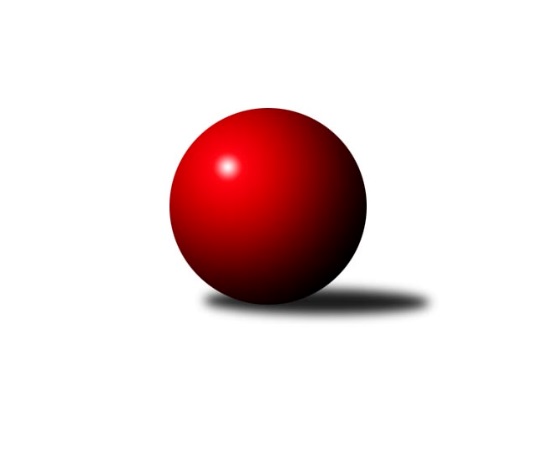 Č.9Ročník 2021/2022	16.7.2024 3. KLM A 2021/2022Statistika 9. kolaTabulka družstev:		družstvo	záp	výh	rem	proh	skore	sety	průměr	body	plné	dorážka	chyby	1.	TJ Lokomotiva Ústí n. L.	8	6	1	1	45.0 : 19.0 	(119.5 : 72.5)	3294	13	2208	1086	23.4	2.	SKK Rokycany B	9	6	1	2	45.0 : 27.0 	(118.5 : 97.5)	3315	13	2203	1112	29.4	3.	SKK Podbořany	8	6	0	2	36.5 : 27.5 	(102.5 : 89.5)	3257	12	2201	1056	28.3	4.	Kuželky Jiskra Hazlov	7	4	1	2	34.0 : 22.0 	(94.5 : 73.5)	3276	9	2193	1084	24.1	5.	TJ Kovohutě Příbram	8	4	1	3	31.0 : 33.0 	(94.5 : 97.5)	3171	9	2148	1023	34.9	6.	TJ Elektrárny Kadaň	8	4	0	4	30.0 : 34.0 	(93.0 : 99.0)	3207	8	2151	1056	38.4	7.	TJ Slavoj Plzeň	7	3	1	3	28.0 : 28.0 	(77.0 : 91.0)	3151	7	2166	985	45	8.	CB Dobřany B	8	2	1	5	26.5 : 37.5 	(92.0 : 100.0)	3168	5	2152	1016	35	9.	SK Škoda VS Plzeň	6	2	0	4	17.0 : 31.0 	(55.5 : 88.5)	3203	4	2180	1023	34.2	10.	TJ Teplice Letná	7	1	0	6	21.0 : 35.0 	(84.5 : 83.5)	3193	2	2160	1034	33.6	11.	SKK Bohušovice B	8	1	0	7	22.0 : 42.0 	(76.5 : 115.5)	3071	2	2108	962	50.8Tabulka doma:		družstvo	záp	výh	rem	proh	skore	sety	průměr	body	maximum	minimum	1.	SKK Rokycany B	5	5	0	0	29.0 : 11.0 	(73.5 : 46.5)	3406	10	3473	3283	2.	SKK Podbořany	4	4	0	0	23.0 : 9.0 	(58.5 : 37.5)	3300	8	3370	3245	3.	TJ Lokomotiva Ústí n. L.	4	3	1	0	25.0 : 7.0 	(63.5 : 32.5)	3362	7	3418	3302	4.	TJ Kovohutě Příbram	4	3	0	1	21.0 : 11.0 	(54.0 : 42.0)	3199	6	3274	3149	5.	CB Dobřany B	4	2	1	1	19.5 : 12.5 	(52.0 : 44.0)	3308	5	3379	3242	6.	TJ Slavoj Plzeň	4	2	1	1	17.0 : 15.0 	(43.5 : 52.5)	3168	5	3256	3066	7.	Kuželky Jiskra Hazlov	3	2	0	1	17.0 : 7.0 	(48.0 : 24.0)	3323	4	3369	3292	8.	TJ Elektrárny Kadaň	4	2	0	2	16.0 : 16.0 	(49.5 : 46.5)	3182	4	3310	3063	9.	SK Škoda VS Plzeň	2	1	0	1	8.0 : 8.0 	(22.5 : 25.5)	3152	2	3154	3150	10.	SKK Bohušovice B	4	1	0	3	13.0 : 19.0 	(40.5 : 55.5)	3041	2	3166	2903	11.	TJ Teplice Letná	4	1	0	3	12.0 : 20.0 	(50.5 : 45.5)	3235	2	3285	3182Tabulka venku:		družstvo	záp	výh	rem	proh	skore	sety	průměr	body	maximum	minimum	1.	TJ Lokomotiva Ústí n. L.	4	3	0	1	20.0 : 12.0 	(56.0 : 40.0)	3277	6	3393	3226	2.	Kuželky Jiskra Hazlov	4	2	1	1	17.0 : 15.0 	(46.5 : 49.5)	3265	5	3331	3195	3.	TJ Elektrárny Kadaň	4	2	0	2	14.0 : 18.0 	(43.5 : 52.5)	3213	4	3309	3108	4.	SKK Podbořany	4	2	0	2	13.5 : 18.5 	(44.0 : 52.0)	3246	4	3355	3132	5.	SKK Rokycany B	4	1	1	2	16.0 : 16.0 	(45.0 : 51.0)	3285	3	3292	3276	6.	TJ Kovohutě Příbram	4	1	1	2	10.0 : 22.0 	(40.5 : 55.5)	3164	3	3224	3058	7.	TJ Slavoj Plzeň	3	1	0	2	11.0 : 13.0 	(33.5 : 38.5)	3145	2	3267	3022	8.	SK Škoda VS Plzeň	4	1	0	3	9.0 : 23.0 	(33.0 : 63.0)	3216	2	3365	3022	9.	TJ Teplice Letná	3	0	0	3	9.0 : 15.0 	(34.0 : 38.0)	3180	0	3286	3119	10.	SKK Bohušovice B	4	0	0	4	9.0 : 23.0 	(36.0 : 60.0)	3078	0	3158	2987	11.	CB Dobřany B	4	0	0	4	7.0 : 25.0 	(40.0 : 56.0)	3133	0	3196	3068Tabulka podzimní části:		družstvo	záp	výh	rem	proh	skore	sety	průměr	body	doma	venku	1.	TJ Lokomotiva Ústí n. L.	8	6	1	1	45.0 : 19.0 	(119.5 : 72.5)	3294	13 	3 	1 	0 	3 	0 	1	2.	SKK Rokycany B	9	6	1	2	45.0 : 27.0 	(118.5 : 97.5)	3315	13 	5 	0 	0 	1 	1 	2	3.	SKK Podbořany	8	6	0	2	36.5 : 27.5 	(102.5 : 89.5)	3257	12 	4 	0 	0 	2 	0 	2	4.	Kuželky Jiskra Hazlov	7	4	1	2	34.0 : 22.0 	(94.5 : 73.5)	3276	9 	2 	0 	1 	2 	1 	1	5.	TJ Kovohutě Příbram	8	4	1	3	31.0 : 33.0 	(94.5 : 97.5)	3171	9 	3 	0 	1 	1 	1 	2	6.	TJ Elektrárny Kadaň	8	4	0	4	30.0 : 34.0 	(93.0 : 99.0)	3207	8 	2 	0 	2 	2 	0 	2	7.	TJ Slavoj Plzeň	7	3	1	3	28.0 : 28.0 	(77.0 : 91.0)	3151	7 	2 	1 	1 	1 	0 	2	8.	CB Dobřany B	8	2	1	5	26.5 : 37.5 	(92.0 : 100.0)	3168	5 	2 	1 	1 	0 	0 	4	9.	SK Škoda VS Plzeň	6	2	0	4	17.0 : 31.0 	(55.5 : 88.5)	3203	4 	1 	0 	1 	1 	0 	3	10.	TJ Teplice Letná	7	1	0	6	21.0 : 35.0 	(84.5 : 83.5)	3193	2 	1 	0 	3 	0 	0 	3	11.	SKK Bohušovice B	8	1	0	7	22.0 : 42.0 	(76.5 : 115.5)	3071	2 	1 	0 	3 	0 	0 	4Tabulka jarní části:		družstvo	záp	výh	rem	proh	skore	sety	průměr	body	doma	venku	1.	SKK Bohušovice B	0	0	0	0	0.0 : 0.0 	(0.0 : 0.0)	0	0 	0 	0 	0 	0 	0 	0 	2.	TJ Teplice Letná	0	0	0	0	0.0 : 0.0 	(0.0 : 0.0)	0	0 	0 	0 	0 	0 	0 	0 	3.	Kuželky Jiskra Hazlov	0	0	0	0	0.0 : 0.0 	(0.0 : 0.0)	0	0 	0 	0 	0 	0 	0 	0 	4.	SKK Rokycany B	0	0	0	0	0.0 : 0.0 	(0.0 : 0.0)	0	0 	0 	0 	0 	0 	0 	0 	5.	TJ Lokomotiva Ústí n. L.	0	0	0	0	0.0 : 0.0 	(0.0 : 0.0)	0	0 	0 	0 	0 	0 	0 	0 	6.	TJ Elektrárny Kadaň	0	0	0	0	0.0 : 0.0 	(0.0 : 0.0)	0	0 	0 	0 	0 	0 	0 	0 	7.	SK Škoda VS Plzeň	0	0	0	0	0.0 : 0.0 	(0.0 : 0.0)	0	0 	0 	0 	0 	0 	0 	0 	8.	SKK Podbořany	0	0	0	0	0.0 : 0.0 	(0.0 : 0.0)	0	0 	0 	0 	0 	0 	0 	0 	9.	TJ Kovohutě Příbram	0	0	0	0	0.0 : 0.0 	(0.0 : 0.0)	0	0 	0 	0 	0 	0 	0 	0 	10.	CB Dobřany B	0	0	0	0	0.0 : 0.0 	(0.0 : 0.0)	0	0 	0 	0 	0 	0 	0 	0 	11.	TJ Slavoj Plzeň	0	0	0	0	0.0 : 0.0 	(0.0 : 0.0)	0	0 	0 	0 	0 	0 	0 	0 Zisk bodů pro družstvo:		jméno hráče	družstvo	body	zápasy	v %	dílčí body	sety	v %	1.	Tomáš Štraicher 	TJ Lokomotiva Ústí n. L.  	7	/	8	(88%)	27	/	32	(84%)	2.	Tomáš Vrána 	TJ Lokomotiva Ústí n. L.  	7	/	8	(88%)	21.5	/	32	(67%)	3.	Karel Bučko 	TJ Elektrárny Kadaň 	6	/	8	(75%)	23.5	/	32	(73%)	4.	Jaroslav Roj 	TJ Kovohutě Příbram  	6	/	8	(75%)	23.5	/	32	(73%)	5.	Rudolf Hofmann 	SKK Podbořany  	6	/	8	(75%)	23	/	32	(72%)	6.	Milan Perníček 	SKK Bohušovice B 	6	/	8	(75%)	20	/	32	(63%)	7.	Jan Koubský 	CB Dobřany B 	6	/	8	(75%)	19	/	32	(59%)	8.	Vojtěch Havlík 	SKK Rokycany B 	6	/	9	(67%)	19.5	/	36	(54%)	9.	Lukáš Hanzlík 	TJ Teplice Letná 	5	/	6	(83%)	16.5	/	24	(69%)	10.	Matěj Novák 	Kuželky Jiskra Hazlov  	5	/	6	(83%)	16	/	24	(67%)	11.	Jakub Dařílek 	TJ Lokomotiva Ústí n. L.  	5	/	6	(83%)	15	/	24	(63%)	12.	Martin Perníček 	SKK Bohušovice B 	5	/	7	(71%)	17	/	28	(61%)	13.	Dominik Novotný 	CB Dobřany B 	5	/	7	(71%)	14	/	28	(50%)	14.	Milan Grejtovský 	TJ Lokomotiva Ústí n. L.  	5	/	8	(63%)	18.5	/	32	(58%)	15.	Martin Prokůpek 	SKK Rokycany B 	5	/	8	(63%)	18	/	32	(56%)	16.	Libor Bureš 	SKK Rokycany B 	5	/	9	(56%)	20.5	/	36	(57%)	17.	Radek Dvořák 	SKK Podbořany  	4	/	5	(80%)	14	/	20	(70%)	18.	Milan Findejs 	CB Dobřany B 	4	/	5	(80%)	13	/	20	(65%)	19.	David Repčík 	Kuželky Jiskra Hazlov  	4	/	6	(67%)	17.5	/	24	(73%)	20.	Martin Vít 	SK Škoda VS Plzeň  	4	/	6	(67%)	16	/	24	(67%)	21.	Jan Hybš 	TJ Teplice Letná 	4	/	6	(67%)	15.5	/	24	(65%)	22.	David Hošek 	TJ Kovohutě Příbram  	4	/	6	(67%)	14.5	/	24	(60%)	23.	Miloš Černohorský 	SK Škoda VS Plzeň  	4	/	6	(67%)	14	/	24	(58%)	24.	Patrik Lojda 	TJ Elektrárny Kadaň 	4	/	6	(67%)	14	/	24	(58%)	25.	Josef Šálek 	TJ Lokomotiva Ústí n. L.  	4	/	6	(67%)	13.5	/	24	(56%)	26.	Ladislav Moulis 	SKK Rokycany B 	4	/	6	(67%)	12.5	/	24	(52%)	27.	Pavel Andrlík ml.	SKK Rokycany B 	4	/	7	(57%)	18	/	28	(64%)	28.	Alexandr Trpišovský 	TJ Teplice Letná 	4	/	7	(57%)	18	/	28	(64%)	29.	Pavel Repčík 	Kuželky Jiskra Hazlov  	4	/	7	(57%)	17.5	/	28	(63%)	30.	Vojtěch Filip 	TJ Teplice Letná 	4	/	7	(57%)	15	/	28	(54%)	31.	Stanislav Novák 	Kuželky Jiskra Hazlov  	4	/	7	(57%)	15	/	28	(54%)	32.	Miroslav Repčík 	Kuželky Jiskra Hazlov  	4	/	7	(57%)	14	/	28	(50%)	33.	Josef Hořejší 	TJ Slavoj Plzeň 	4	/	7	(57%)	13.5	/	28	(48%)	34.	Roman Pivoňka 	CB Dobřany B 	4	/	8	(50%)	18	/	32	(56%)	35.	Roman Pytlík 	SKK Rokycany B 	3	/	3	(100%)	10	/	12	(83%)	36.	Michal Bučko 	SKK Podbořany  	3	/	3	(100%)	9.5	/	12	(79%)	37.	Josef Kreutzer 	TJ Slavoj Plzeň 	3	/	4	(75%)	10	/	16	(63%)	38.	Jakub Kovářík 	TJ Slavoj Plzeň 	3	/	4	(75%)	8	/	16	(50%)	39.	Tomáš Číž 	TJ Kovohutě Příbram  	3	/	6	(50%)	15	/	24	(63%)	40.	Marcel Lukáš 	TJ Elektrárny Kadaň 	3	/	6	(50%)	12.5	/	24	(52%)	41.	Martin Zahálka st.	TJ Lokomotiva Ústí n. L.  	3	/	6	(50%)	12	/	24	(50%)	42.	Jaroslav Wagner 	SKK Podbořany  	3	/	6	(50%)	11	/	24	(46%)	43.	Josef Hůda 	TJ Kovohutě Příbram  	3	/	6	(50%)	11	/	24	(46%)	44.	Luboš Řezáč 	TJ Kovohutě Příbram  	3	/	7	(43%)	14.5	/	28	(52%)	45.	Vladimír Šána 	SKK Podbořany  	3	/	7	(43%)	14	/	28	(50%)	46.	Petr Dvořák 	TJ Elektrárny Kadaň 	3	/	7	(43%)	13.5	/	28	(48%)	47.	Milan Slabý 	SKK Bohušovice B 	3	/	7	(43%)	13	/	28	(46%)	48.	Stanislav Rada 	SKK Podbořany  	3	/	7	(43%)	12	/	28	(43%)	49.	Petr Harmáček 	TJ Slavoj Plzeň 	3	/	7	(43%)	11.5	/	28	(41%)	50.	Jiří Opatrný 	TJ Slavoj Plzeň 	3	/	7	(43%)	10	/	28	(36%)	51.	Ladislav Koláček 	SKK Bohušovice B 	3	/	8	(38%)	12.5	/	32	(39%)	52.	Pavel Honsa 	SKK Rokycany B 	2	/	2	(100%)	7	/	8	(88%)	53.	František Bürger 	TJ Slavoj Plzeň 	2	/	3	(67%)	6	/	12	(50%)	54.	Daniel Lukáš 	TJ Elektrárny Kadaň 	2	/	4	(50%)	9.5	/	16	(59%)	55.	Jakub Harmáček 	TJ Slavoj Plzeň 	2	/	5	(40%)	10.5	/	20	(53%)	56.	Jaroslav Lefner 	SKK Podbořany  	2	/	5	(40%)	8	/	20	(40%)	57.	Petr Fara 	SKK Rokycany B 	2	/	5	(40%)	7	/	20	(35%)	58.	Pavel Říhánek 	SK Škoda VS Plzeň  	2	/	5	(40%)	6.5	/	20	(33%)	59.	Milan Vicher 	SK Škoda VS Plzeň  	2	/	6	(33%)	9	/	24	(38%)	60.	Jan Hák 	TJ Elektrárny Kadaň 	2	/	6	(33%)	7.5	/	24	(31%)	61.	Milan Vrabec 	CB Dobřany B 	1.5	/	7	(21%)	11	/	28	(39%)	62.	Dominik Wittwar 	Kuželky Jiskra Hazlov  	1	/	1	(100%)	3	/	4	(75%)	63.	Roman Drugda 	TJ Slavoj Plzeň 	1	/	2	(50%)	3	/	8	(38%)	64.	Milan Fanta 	Kuželky Jiskra Hazlov  	1	/	3	(33%)	5.5	/	12	(46%)	65.	Karel Sviták 	CB Dobřany B 	1	/	4	(25%)	6	/	16	(38%)	66.	Petr Svoboda 	SK Škoda VS Plzeň  	1	/	4	(25%)	6	/	16	(38%)	67.	Jakub Kroupa 	SKK Bohušovice B 	1	/	4	(25%)	5	/	16	(31%)	68.	Miroslav Wedlich 	TJ Lokomotiva Ústí n. L.  	1	/	5	(20%)	8	/	20	(40%)	69.	Martin Čistý 	TJ Kovohutě Příbram  	1	/	5	(20%)	7.5	/	20	(38%)	70.	Jan Salajka 	TJ Teplice Letná 	1	/	5	(20%)	7	/	20	(35%)	71.	Zdeněk Haas 	TJ Kovohutě Příbram  	1	/	5	(20%)	6.5	/	20	(33%)	72.	Michal Dvořák 	TJ Elektrárny Kadaň 	1	/	5	(20%)	6.5	/	20	(33%)	73.	Josef Devera ml.	SKK Bohušovice B 	1	/	5	(20%)	4	/	20	(20%)	74.	Roman Lipchavský 	CB Dobřany B 	1	/	7	(14%)	9	/	28	(32%)	75.	Jan Filip 	TJ Teplice Letná 	1	/	7	(14%)	8.5	/	28	(30%)	76.	Ondřej Perníček 	SKK Bohušovice B 	1	/	8	(13%)	4	/	32	(13%)	77.	Kamil Ausbuher 	SKK Podbořany  	0.5	/	7	(7%)	11	/	28	(39%)	78.	David Vincze 	TJ Slavoj Plzeň 	0	/	1	(0%)	1.5	/	4	(38%)	79.	Petr Kříž 	TJ Kovohutě Příbram  	0	/	1	(0%)	1	/	4	(25%)	80.	Pavel Andrlík st.	SKK Rokycany B 	0	/	1	(0%)	1	/	4	(25%)	81.	Michal Hrdina 	TJ Elektrárny Kadaň 	0	/	1	(0%)	1	/	4	(25%)	82.	Roman Filip 	SKK Bohušovice B 	0	/	1	(0%)	1	/	4	(25%)	83.	Jan Pešek 	TJ Slavoj Plzeň 	0	/	1	(0%)	1	/	4	(25%)	84.	Michal Müller 	SK Škoda VS Plzeň  	0	/	1	(0%)	0	/	4	(0%)	85.	Jiří Vavřička 	SKK Rokycany B 	0	/	2	(0%)	3	/	8	(38%)	86.	Tomáš Čecháček 	TJ Teplice Letná 	0	/	2	(0%)	2	/	8	(25%)	87.	Ondřej Bína 	Kuželky Jiskra Hazlov  	0	/	2	(0%)	1	/	8	(13%)	88.	Václav Šefl 	TJ Kovohutě Příbram  	0	/	2	(0%)	1	/	8	(13%)	89.	Karel Uxa 	SK Škoda VS Plzeň  	0	/	2	(0%)	1	/	8	(13%)	90.	Vladimír Rygl 	SK Škoda VS Plzeň  	0	/	6	(0%)	3	/	24	(13%)Průměry na kuželnách:		kuželna	průměr	plné	dorážka	chyby	výkon na hráče	1.	SKK Rokycany, 1-4	3354	2260	1094	32.4	(559.1)	2.	CB Dobřany, 1-4	3291	2239	1052	34.6	(548.6)	3.	TJ Lokomotiva Ústí nad Labem, 1-4	3281	2197	1083	25.0	(546.9)	4.	Hazlov, 1-4	3269	2194	1075	29.8	(545.0)	5.	TJ Teplice Letná, 1-4	3230	2164	1065	32.5	(538.4)	6.	Podbořany, 1-4	3219	2176	1042	38.2	(536.5)	7.	TJ Slavoj Plzeň, 1-4	3174	2163	1011	36.3	(529.1)	8.	TJ Fezko Strakonice, 1-4	3164	2128	1036	31.0	(527.5)	9.	SK Škoda VS Plzeň, 1-4	3152	2155	996	42.0	(525.3)	10.	Bohušovice, 1-4	3069	2085	983	40.1	(511.5)Nejlepší výkony na kuželnách:SKK Rokycany, 1-4SKK Rokycany B	3473	2. kolo	Roman Pytlík 	SKK Rokycany B	634	5. koloSKK Rokycany B	3434	5. kolo	Pavel Honsa 	SKK Rokycany B	629	2. koloSKK Rokycany B	3422	7. kolo	Pavel Andrlík ml.	SKK Rokycany B	623	5. koloSKK Rokycany B	3419	1. kolo	Roman Pytlík 	SKK Rokycany B	621	2. koloTJ Lokomotiva Ústí n. L. 	3393	5. kolo	Roman Pytlík 	SKK Rokycany B	614	7. koloSK Škoda VS Plzeň 	3365	2. kolo	Libor Bureš 	SKK Rokycany B	613	1. koloKuželky Jiskra Hazlov 	3331	1. kolo	Tomáš Štraicher 	TJ Lokomotiva Ústí n. L. 	603	5. koloSKK Rokycany B	3283	3. kolo	Josef Šálek 	TJ Lokomotiva Ústí n. L. 	600	5. koloTJ Slavoj Plzeň	3267	3. kolo	Vojtěch Havlík 	SKK Rokycany B	597	1. koloSKK Bohušovice B	3158	7. kolo	František Bürger 	TJ Slavoj Plzeň	591	3. koloCB Dobřany, 1-4CB Dobřany B	3379	1. kolo	Lukáš Hanzlík 	TJ Teplice Letná	607	3. koloSKK Podbořany 	3355	5. kolo	Rudolf Hofmann 	SKK Podbořany 	594	5. koloCB Dobřany B	3306	5. kolo	Jan Koubský 	CB Dobřany B	592	1. koloCB Dobřany B	3305	3. kolo	Jan Koubský 	CB Dobřany B	590	5. koloTJ Teplice Letná	3286	3. kolo	Martin Prokůpek 	SKK Rokycany B	582	8. koloSKK Rokycany B	3276	8. kolo	Dominik Novotný 	CB Dobřany B	575	5. koloCB Dobřany B	3242	8. kolo	Martin Vít 	SK Škoda VS Plzeň 	573	1. koloSK Škoda VS Plzeň 	3182	1. kolo	Stanislav Rada 	SKK Podbořany 	572	5. kolo		. kolo	Roman Pivoňka 	CB Dobřany B	572	1. kolo		. kolo	Dominik Novotný 	CB Dobřany B	570	1. koloTJ Lokomotiva Ústí nad Labem, 1-4TJ Lokomotiva Ústí n. L. 	3418	6. kolo	Jakub Dařílek 	TJ Lokomotiva Ústí n. L. 	618	4. koloTJ Lokomotiva Ústí n. L. 	3375	4. kolo	Tomáš Štraicher 	TJ Lokomotiva Ústí n. L. 	613	2. koloTJ Lokomotiva Ústí n. L. 	3353	2. kolo	Tomáš Štraicher 	TJ Lokomotiva Ústí n. L. 	610	6. koloKuželky Jiskra Hazlov 	3325	8. kolo	Jakub Dařílek 	TJ Lokomotiva Ústí n. L. 	609	6. koloTJ Lokomotiva Ústí n. L. 	3302	8. kolo	Jakub Dařílek 	TJ Lokomotiva Ústí n. L. 	601	8. koloCB Dobřany B	3196	4. kolo	Tomáš Štraicher 	TJ Lokomotiva Ústí n. L. 	598	4. koloTJ Kovohutě Příbram 	3148	6. kolo	Matěj Novák 	Kuželky Jiskra Hazlov 	585	8. koloSKK Podbořany 	3132	2. kolo	Roman Pivoňka 	CB Dobřany B	584	4. kolo		. kolo	Pavel Repčík 	Kuželky Jiskra Hazlov 	575	8. kolo		. kolo	Milan Grejtovský 	TJ Lokomotiva Ústí n. L. 	574	2. koloHazlov, 1-4Kuželky Jiskra Hazlov 	3369	2. kolo	Matěj Novák 	Kuželky Jiskra Hazlov 	596	2. koloKuželky Jiskra Hazlov 	3307	9. kolo	Martin Vít 	SK Škoda VS Plzeň 	594	5. koloSK Škoda VS Plzeň 	3294	5. kolo	Stanislav Novák 	Kuželky Jiskra Hazlov 	591	2. koloKuželky Jiskra Hazlov 	3292	5. kolo	Jaroslav Roj 	TJ Kovohutě Příbram 	590	2. koloKuželky Jiskra Hazlov 	3253	7. kolo	David Hošek 	TJ Kovohutě Příbram 	587	2. koloTJ Teplice Letná	3224	7. kolo	Matěj Novák 	Kuželky Jiskra Hazlov 	575	5. koloTJ Kovohutě Příbram 	3224	2. kolo	David Repčík 	Kuželky Jiskra Hazlov 	574	9. koloCB Dobřany B	3195	9. kolo	Jan Koubský 	CB Dobřany B	573	9. kolo		. kolo	David Repčík 	Kuželky Jiskra Hazlov 	571	5. kolo		. kolo	Pavel Repčík 	Kuželky Jiskra Hazlov 	570	2. koloTJ Teplice Letná, 1-4TJ Elektrárny Kadaň	3309	6. kolo	Tomáš Štraicher 	TJ Lokomotiva Ústí n. L. 	590	9. koloSKK Rokycany B	3289	4. kolo	Petr Dvořák 	TJ Elektrárny Kadaň	589	6. koloTJ Teplice Letná	3285	6. kolo	Alexandr Trpišovský 	TJ Teplice Letná	588	6. koloTJ Lokomotiva Ústí n. L. 	3254	9. kolo	Libor Bureš 	SKK Rokycany B	584	4. koloTJ Teplice Letná	3250	4. kolo	Jakub Dařílek 	TJ Lokomotiva Ústí n. L. 	581	9. koloTJ Teplice Letná	3222	9. kolo	Alexandr Trpišovský 	TJ Teplice Letná	578	4. koloSK Škoda VS Plzeň 	3215	8. kolo	Lukáš Hanzlík 	TJ Teplice Letná	578	6. koloTJ Teplice Letná	3215	8. kolo	Alexandr Trpišovský 	TJ Teplice Letná	576	9. koloTJ Teplice Letná	3182	2. kolo	Jan Hybš 	TJ Teplice Letná	575	8. koloSKK Bohušovice B	3081	2. kolo	Miloš Černohorský 	SK Škoda VS Plzeň 	574	8. koloPodbořany, 1-4SKK Podbořany 	3370	8. kolo	Radek Dvořák 	SKK Podbořany 	607	8. koloTJ Elektrárny Kadaň	3310	9. kolo	Rudolf Hofmann 	SKK Podbořany 	594	4. koloSKK Podbořany 	3310	6. kolo	Jan Hák 	TJ Elektrárny Kadaň	585	8. koloSKK Rokycany B	3292	6. kolo	Rudolf Hofmann 	SKK Podbořany 	584	1. koloSKK Rokycany B	3288	9. kolo	Patrik Lojda 	TJ Elektrárny Kadaň	582	9. koloSKK Podbořany 	3274	4. kolo	Michal Bučko 	SKK Podbořany 	579	6. koloSKK Podbořany 	3245	1. kolo	Vladimír Šána 	SKK Podbořany 	579	8. koloTJ Lokomotiva Ústí n. L. 	3226	7. kolo	Karel Bučko 	TJ Elektrárny Kadaň	575	9. koloTJ Elektrárny Kadaň	3210	8. kolo	Vojtěch Havlík 	SKK Rokycany B	574	9. koloKuželky Jiskra Hazlov 	3208	3. kolo	Tomáš Štraicher 	TJ Lokomotiva Ústí n. L. 	572	7. koloTJ Slavoj Plzeň, 1-4TJ Slavoj Plzeň	3256	9. kolo	Jaroslav Roj 	TJ Kovohutě Příbram 	588	4. koloSKK Podbořany 	3239	9. kolo	Josef Kreutzer 	TJ Slavoj Plzeň	568	2. koloTJ Kovohutě Příbram 	3224	4. kolo	Rudolf Hofmann 	SKK Podbořany 	564	9. koloTJ Slavoj Plzeň	3216	4. kolo	Jakub Kovářík 	TJ Slavoj Plzeň	563	4. koloKuželky Jiskra Hazlov 	3195	6. kolo	Matěj Novák 	Kuželky Jiskra Hazlov 	562	6. koloTJ Slavoj Plzeň	3135	2. kolo	Jiří Opatrný 	TJ Slavoj Plzeň	559	9. koloCB Dobřany B	3068	2. kolo	Jakub Harmáček 	TJ Slavoj Plzeň	558	4. koloTJ Slavoj Plzeň	3066	6. kolo	Jakub Kovářík 	TJ Slavoj Plzeň	557	9. kolo		. kolo	David Repčík 	Kuželky Jiskra Hazlov 	555	6. kolo		. kolo	Jakub Harmáček 	TJ Slavoj Plzeň	552	9. koloTJ Fezko Strakonice, 1-4TJ Kovohutě Příbram 	3274	3. kolo	Michal Bučko 	SKK Podbořany 	593	7. koloSKK Podbořany 	3257	7. kolo	Josef Hůda 	TJ Kovohutě Příbram 	576	7. koloTJ Kovohutě Příbram 	3199	1. kolo	Radek Dvořák 	SKK Podbořany 	567	7. koloTJ Kovohutě Příbram 	3175	7. kolo	Jaroslav Roj 	TJ Kovohutě Příbram 	567	3. koloTJ Kovohutě Příbram 	3149	5. kolo	Jan Hybš 	TJ Teplice Letná	562	5. koloTJ Teplice Letná	3134	5. kolo	Jaroslav Roj 	TJ Kovohutě Příbram 	561	5. koloTJ Elektrárny Kadaň	3108	1. kolo	Tomáš Číž 	TJ Kovohutě Příbram 	553	7. koloSK Škoda VS Plzeň 	3022	3. kolo	Josef Hůda 	TJ Kovohutě Příbram 	552	3. kolo		. kolo	Tomáš Číž 	TJ Kovohutě Příbram 	549	3. kolo		. kolo	Vladimír Šána 	SKK Podbořany 	549	7. koloSK Škoda VS Plzeň, 1-4TJ Elektrárny Kadaň	3223	4. kolo	Josef Kreutzer 	TJ Slavoj Plzeň	607	7. koloSK Škoda VS Plzeň 	3207	7. kolo	Milan Perníček 	SKK Bohušovice B	597	9. koloTJ Slavoj Plzeň	3191	7. kolo	Milan Vicher 	SK Škoda VS Plzeň 	594	9. koloSK Škoda VS Plzeň 	3154	4. kolo	Miloš Černohorský 	SK Škoda VS Plzeň 	568	4. koloSK Škoda VS Plzeň 	3150	9. kolo	Patrik Lojda 	TJ Elektrárny Kadaň	556	4. koloSKK Bohušovice B	2987	9. kolo	Milan Vicher 	SK Škoda VS Plzeň 	555	7. kolo		. kolo	Karel Bučko 	TJ Elektrárny Kadaň	551	4. kolo		. kolo	Martin Vít 	SK Škoda VS Plzeň 	550	4. kolo		. kolo	Daniel Lukáš 	TJ Elektrárny Kadaň	547	4. kolo		. kolo	Petr Dvořák 	TJ Elektrárny Kadaň	544	4. koloBohušovice, 1-4TJ Lokomotiva Ústí n. L. 	3236	3. kolo	Milan Perníček 	SKK Bohušovice B	566	3. koloSKK Bohušovice B	3166	6. kolo	Tomáš Štraicher 	TJ Lokomotiva Ústí n. L. 	564	3. koloCB Dobřany B	3073	6. kolo	Martin Perníček 	SKK Bohušovice B	562	6. koloSKK Bohušovice B	3069	3. kolo	Milan Perníček 	SKK Bohušovice B	558	8. koloTJ Kovohutě Příbram 	3058	8. kolo	Milan Grejtovský 	TJ Lokomotiva Ústí n. L. 	556	3. koloSKK Bohušovice B	3026	8. kolo	Milan Perníček 	SKK Bohušovice B	550	1. koloTJ Slavoj Plzeň	3022	1. kolo	Jakub Harmáček 	TJ Slavoj Plzeň	544	1. koloSKK Bohušovice B	2903	1. kolo	Ladislav Koláček 	SKK Bohušovice B	543	6. kolo		. kolo	Tomáš Vrána 	TJ Lokomotiva Ústí n. L. 	542	3. kolo		. kolo	Milan Findejs 	CB Dobřany B	542	6. koloČetnost výsledků:	8.0 : 0.0	2x	7.0 : 1.0	7x	6.0 : 2.0	10x	5.0 : 3.0	10x	4.0 : 4.0	3x	3.5 : 4.5	1x	3.0 : 5.0	4x	2.0 : 6.0	6x	1.0 : 7.0	2x